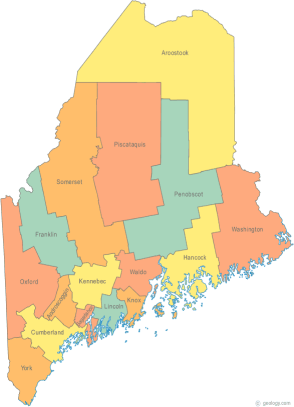 MCOC Policy CommitteeAgendaFriday, March 20, 2015 3:00PMCommunity Housing of Maine309 Cumberland Ave., Suite 203Portland, ME 04101Call-in number 1-605-475-4350Access Code:  810236#All Committee Agendas and Minutes will be sent to MCOC Chairs by the 10th of each month for inclusion in materials sent to all members prior to each monthly MCOC meeting.                                -Agenda Items-Welcome/Introductions/AttendanceGroupState and Federal Legislation Updates and Action ItemsGroupMerging with the Statewide Homeless Council Policy Committee as a Joint Standing Committee   GroupNext Meeting (confirm time and location)/Adjournment